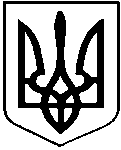 У К Р А Ї Н АКУТСЬКА  СЕЛИЩНА  РАДАКОСІВСЬКОГО РАЙОНУ ІВАНО-ФРАНКІВСЬКОЇ ОБЛАСТІVIII ДЕМОКРАТИЧНОГО СКЛИКАННЯВОСЬМА СЕСІЯРІШЕННЯ №70-8/202124  червня 2021 року                                                                                                  с-ще КутиПро встановлення ставки транспортного податкуна території Кутської селищної територіальної громади Косівського району Івано-Франківської області         З метою забезпечення збалансованості бюджетних надходжень, відповідно до статей 140, 143, 144 Конституції України, ст. 8 п. 8.3.,ст. 10 п. 10.2.2.,ст. 12 п. 12.3,ст. 268- 1 Податкового кодексу України та керуючись пп. 24 п. 1 ст. 26 Закону України  «Про місцеве самоврядування в Україні», Кутська селищна радаВИРІШИЛА:1. Встановити на території Кутської територіальної громади:1.1.Встановити ставку транспортного податку відповідно до п.4 Порядку сплати транспортного податку на території Кутської територіальної громади.1.2. Затвердити Порядок сплати транспортного податку на території Кутської територіальної громади згідно Додатку ;3. Оприлюднити це рішення на офіційному сайті Кутської селищної ради (kuty-rada.gov.ua).4. Попередні рішення про встановлення ставки транспортного податку прийняті Кутською селищною радою та  ліквідованими сільськими радами населених пунктів, які входять до складу Кутської територіальної громади визнати такими, що втратили чинність.5. Контроль за виконанням цього рішення покласти на постійну комісію селищної ради з питань комунальної власності, житлово-комунального господарства, надзвичайних ситуацій, дорожнього будівництва, транспорту та інфраструктури (Микола ДАНИЛЮК).6. Рішення набирає чинності з 01 січня 2022 року.Селищний голова                                                            Дмитро ПАВЛЮКТВЕРДЖУЮКутський селищний голова_______________________ __ Дмитро ПАВЛЮК"	"	2021 р.ПОРЯДОК сплати транспортного податку на територіїКутської територіальної громади Косівського району Івано-Франківської областіІ. Загальні положення
1.1.Порядок сплати транспортного податку на території Кутської територіальної громади (далі – Порядок) розроблено на підставі ст. 267 Податкового кодексу України № 2755-VI від 02.12.2010 року зі змінами та доповненнями, Бюджетного кодексу України, ст.25, п.24 ч.1 ст.26, ст.59, ст.69 Закону України “Про місцеве самоврядування в Україні” № 280/97- ВР від 21.05.1997 та визначає порядок справляння транспортного податку на території Кутської територіальної громади.Цей Порядок є обов’язковим до виконання юридичними та фізичними особами на території Кутської територіальної громади.ІІ. Платники податку2.1.Платниками транспортного податку є фізичні та юридичні особи, в тому числі нерезиденти, які мають зареєстровані в Україні згідно з чинним законодавством власні легкові автомобілі, що відповідно до пункту 3.1. цього додатку є об’єктами оподаткування.ІІІ. Об’єкт та база оподаткування3.1.Об’єктом оподаткування є легкові автомобілі, з року випуску яких минуло не більше 5 років (включно) та середньоринкова вартість яких становить понад 375 розмірів мінімальної заробітної плати, встановленої законом на 1 січня податкового (звітного) року. Така вартість визначається центральним органом виконавчої влади, що забезпечує формування та реалізує державну політику економічного, соціального розвитку і торгівлі, за методикою, затвердженою Кабінетом Міністрів України, станом на 1 січня податкового (звітного) року виходячи з марки, моделі, року випуску, об’єму циліндрів двигуна, типу пального. Щороку до 1 лютого податкового (звітного) року центральним органом виконавчої влади, що забезпечує формування та реалізує державну політику економічного, соціального розвитку і торгівлі, на своєму офіційному веб-сайті розміщується перелік легкових автомобілів, з року випуску яких минуло не більше п’яти років (включно) та середньо ринкова вартість яких становить понад 375 розмірів мінімальної заробітної плати, встановленої законом на 1 січня податкового (звітного) року, який повинен містити такі дані щодо цих автомобілів: марка, модель, рік випуску, об’єм циліндрів двигуна, тип пального.3.2.Базою оподаткування є легковий автомобіль, що є об’єктом оподаткування відповідно до пункту 3.1. цього додатку.IV. Ставки податку та податковий період4.1.Ставка податку встановлюється з розрахунку на календарний рік у розмірі 25 000,00 гривень за кожен легковий автомобіль, що є об’єктом оподаткування відповідно до пункту 3.1. цього додатку.4.2.Базовий податковий (звітний) період дорівнює календарному року.V. Порядок обчислення та строки сплати збору5.1.Порядок обчислення суми транспортного податку з фізичних осібОбчислення суми податку з об’єкта/об’єктів оподаткування фізичних осіб здійснюється контролюючим органом за місцем реєстрації платника податку.Податкове повідомлення-рішення про сплату сум податку та відповідні платіжні реквізити надсилаються (вручаються) платнику податку контролюючим органом за місцем його реєстрації до 1 липня року базового податкового (звітного) періоду (року).Щодо об’єктів оподаткування, придбаних протягом року, податок сплачується фізичною особою-платником починаючи з місяця, в якому виникло право власності на такий об’єкт. Контролюючий орган надсилає податкове повідомлення-рішення новому власнику після отримання інформації про перехід права власності.Нарахування податку та надсилання (вручення) податкових повідомлень-рішень про сплату податку фізичним особам - нерезидентам здійснюють контролюючі органи за місцем реєстрації об’єктів оподаткування, що перебувають у власності таких нерезидентів.5.2.Порядок обчислення суми транспортного податку з юридичних осібПлатники податку - юридичні особи самостійно обчислюють суму податку станом на 1 січня звітного року і до 20 лютого цього ж року подають контролюючому органу за місцем реєстрації об’єкта оподаткування декларацію за формою, встановленою у порядку, передбаченому статтею 46 Податкового кодексу України, з розбивкою річної суми рівними частками поквартально.У разі якщо авто, придбано протягом року, декларація юрособою – платником подається протягом місяця з дня виникнення права власності на такий об’єкт, а податок сплачується починаючи з місяця, в якому виникло таке право. Відповідно, попередній власник платить транспортний податок по місяць, у якому він цей автомобіль продав або подарував.5.3.Роль органів внутрішніх справ під час розрахунку та справляння податкуЗ 1 квітня 2015 року органи, що здійснюють державну реєстрацію транспортних засобів, зобов’язані щомісяця у десятиденний строк після закінчення календарного місяця подавати контролюючим органам відомості, необхідні для розрахунку та справляння податку фізичними та юридичними особами, за місцем реєстрації об’єкта оподаткування станом на перше число відповідного місяця.Форма подачі інформації встановлюється центральним органом виконавчої влади, що забезпечує формування та реалізує державну фінансову політику.5.4.Особливі випадки обчислення суми транспортного податкуУ разі переходу права власності на об’єкт оподаткування від одного власника до іншого протягом звітного року податок обчислюється попереднім власником за період з 1 січня цього року до початку того місяця, в якому він втратив право власності на зазначений об’єкт оподаткування, а новим власником - починаючи з місяця, в якому він набув право власності на цей об’єкт.Контролюючий орган надсилає податкове повідомлення-рішення новому власнику після отримання інформації про перехід права власності.За об’єкти оподаткування, придбані протягом року, податок сплачується пропорційно кількості місяців, які залишилися до кінця року, починаючи з місяця, в якому проведено реєстрацію транспортного засобу.У разі спливу п’ятирічного віку легкового автомобіля протягом звітного року податок сплачується за період з 1 січня цього року до початку місяця, наступного за місяцем, в якому вік такого автомобіля досяг (досягне) п’яти років.У разі незаконного заволодіння третьою особою легковим автомобілем, який є об’єктом оподаткування, транспортний податок за такий легковий автомобіль не сплачується з місяця, наступного за місяцем, в якому мав місце факт незаконного заволодіння легковим автомобілем, якщо такий факт підтверджується відповідним документом про внесення відомостей про вчинення кримінального правопорушення до Єдиного реєстру досудових розслідувань, виданим уповноваженим державним органом.У разі повернення легкового автомобіля його власнику (законному володільцю) податок за такий легковий автомобіль сплачується з місяця, в якому легковий автомобіль було повернено відповідно до постанови слідчого, прокурора чи рішення суду. Платник податку зобов’язаний надати контролюючому органу копію такої постанови (рішення) протягом 10 днів з моменту отримання.У разі незаконного заволодіння третьою особою легковим автомобілем, який є об’єктом оподаткування, уточнююча декларація юридичною особою - платником податку подається протягом 30 календарних днів з дня внесення відомостей про вчинення кримінального правопорушення до Єдиного реєстру досудових розслідувань.У разі повернення легкового автомобіля його власнику уточнююча декларація юридичною особою - платником податку подається протягом 30 календарних днів з дня складання постанови слідчого, прокурора чи винесення ухвали суду.VI.Порядок і строки сплати податку6.1.Податок сплачується за місцем реєстрації об’єктів оподаткування і зараховується до бюджету територіальної громади  згідно з положеннями Бюджетного кодексу України.6.2.фізичними особами – протягом 60 днів з дня вручення податкового повідомлення-рішення.6.3.юридичними особами – авансовими внесками щокварталу до 30 числа місяця, що наступає за звітним кварталом, які відображаються в річній податковій декларації.VII.Контроль7.1. Контроль за дотриманням вимог податкового законодавства у частині справляння транспортного податку (правильністю нарахування, повнотою та своєчасністю сплати) здійснює Косівське відділення Коломийської ОДПІ ГУ ДФС в Івано-Франківській області.Секретар селищної ради                                                                              Сергій КОЛОТИЛОАНАЛІЗ РЕГУЛЯТОРНОГО ВПЛИВУдо проекту рішення селищної ради:«Про встановлення ставки транспортного податкуна території Кутської територіальноїгромади Косівського району Івано-Франківської області»І. Визначення проблемиПроблема, яку передбачається розв’язати шляхом регулювання:згідно зі статтею 10 та пунктом 12.3 статті 12 Податкового кодексу України законодавчо закріплено право органів місцевого самоврядування встановлювати місцеві податки та збори в межах своїх повноважень.Відповідно до пункту 12.3.5 статті 12 Податкового кодексу України, якщо селищна рада не прийняла рішення про встановлення відповідних місцевих податків та зборів, що є обов’язковими з нормами Податкового кодексу України, такі податки до прийняття рішення виходячи з норм цього Кодексу із застосуванням їх мінімальних ставок.Місцеві податки та збори зараховуються в повному обсязі до селищного бюджету та є його бюджетоформуючим джерелом, забезпечують збалансованість дохідної частини бюджету та задоволення нагальних потреб громади селища виходячи з вищевикладеного, з метою безумовного виконання Податкового кодексу України, недопущення суперечливих ситуацій, забезпечення дохідної частини селищного бюджету, селищна рада приймає рішення «Про встановлення ставки транспортного податку на території Кутської територіальної громади Косівського району Івано-Франківської області». Причини виникнення проблеми:У  разі  неприйняття рішення про встановлення ставки транспортного податку будуть не профінансовані цільові програми: соціальні, економічні, екологічні, розвитку підприємництва. Основні групи, на які проблема справляє впливПрийняття рішення з даного питання необхідне для прозорого та ефективного встановлення розмірів транспортного податку,  здійснення необхідного контролю за своєчасністю та повнотою проведення платежів.Таким чином, з 01.01.2022 р. розмір транспортного податку повинен здійснюватися відповідно до рішення селищної ради «Про встановлення ставки транспортного податку на території Кутської територіальної громади Косівського району Івано-Франківської області», яке має бути прийняте із застосуванням вимог, встановлених Законом України «Про засади державної регуляторної політики у сфері господарської діяльності».Вказана проблема не може бути вирішена за допомогою ринкових механізмів, оскільки статтею 26 Закону України «Про місцеве самоврядування в Україні» визначено, що до виключної компетенції селищної ради належить встановлення місцевих податків і зборів відповідно до Податкового кодексу України.ІІ. Цілі державного регулюванняЦілі державного регулювання, безпосередньо пов'язані з розв'язанням проблеми: Проект рішення селищної ради спрямований на розв’язання завдання, визначеного в попередньому розділі аналізу регуляторного впливу.   Цілями державного регулювання є установлення ставки транспортного податку на території Кутської територіальної громади Косівського району Івано-Франківської області відповідно до вимог ПКУ, забезпечення виконання програм: соціальних, економічних, екологічних, електронного врядування, у сфері адміністративних послуг тощо, фінансування бюджетної сфери в галузях освіти,  соціального захисту, житлово-комунального господарства та вимог щодо проведення в селах територіальної громади єдиної політики з підтримки благоустрою  тощо.  Цілями регуляторного акта є: 	-  установлення ставки транспртного податку;	- забезпечення соціально-економічного розвитку, подальшого регулювання транспортного податку в  інтересах Кутської територіальної громади;	- отримання фінансового ресурсу для вирішення соціально-економічних питань розвитку Кутської територіальної громади, підвищення соціальних стандартів.ІІІ. Визначеннята оцінка альтернативних способів досягнення цілей1. Визначення альтернативних способів2. Оцінка вибраних альтернативних способів досягнення цілейОцінка впливу на сферу інтересів органів місцевого самоврядуванняОцінка впливу на сферу інтересів громадянОцінка впливу регуляторного акта на суб’єктів господарюванняУ зв’язку з відсутністю суб'єктів господарювання великого і середнього підприємництва, що підпадають під дію регуляторного акту, витрати на  одного суб’єкта господарювання великого і середнього підприємництва, які виникають внаслідок дії регуляторного  акта згідно Додатка 2 до Методики проведення аналізу впливу  регуляторного акта не розраховувалися.IV. Вибір найбільш оптимального альтернативного способу досягнення цілейВибір оптимального альтернативного способу здійснюється з урахуванням системи бальної оцінки ступеня досягнення визначених цілей. Оцінка ступеня досягнення визначених цілей визначається за чотирибальною системою, де: 4 – цілі ухвалення регуляторного акта можуть бути досягнуті повною мірою (проблеми більше не буде); 3 – цілі ухвалення регуляторного акта можуть бути досягнуті майже повною мірою (усі важливі аспекти проблеми усунені); 2 – цілі ухвалення регуляторного акта можуть бути досягнуті частково (проблема значно зменшиться, однак, деякі важливі критичні її аспекти залишаться невирішеними); 1 – цілі ухвалення регуляторного акта не можуть бути досягнуті (проблема залишається).Для реалізації обрано Альтернативу 2. Найбільш оптимальним альтернативним способом досягнення цілей є прийняття сесією Кутської селищної ради рішення «Про встановлення ставки транспортного податку на території Кутської територіальної громади Косівського району Івано-Франківської області».V. Механізми та заходи, які забезпечать розв'язання визначеної проблемиЗапропонований спосіб досягнення цілей є оптимальним шляхом вирішення проблеми й ґрунтується на загальнообов’язковості виконання норм зазначеного рішення всіма учасниками правовідносин у сфері паркування.Ступінь ефективності даного регуляторного акта буде оцінюватися за результатами аналізу обсягу надходжень сум транспортного податку до селищного бюджету. Регулювання побудоване відповідно до принципів регуляторної політики: - ставки місцевих податків і зборів встановлюються селищною радою; - опублікування проекту рішення в засобах масової інформації та у мережі Інтернет з метою отримання зауважень та пропозицій щодо ставок місцевих податків і зборів; - врахування винесених з боку суб’єктів підприємницької діяльності пропозицій та зауважень; - ознайомлення суб’єктів господарювання та фізичних осіб із новими ставками сплати.При здійсненні регуляторної діяльності розглядаються обґрунтовані пропозиції та зауваження до проекту рішення, надані суб’єктами господарювання, представниками територіальної громади в установленому законом порядку. Принципу прозорості - оприлюднення проекту рішення «Про встановлення ставки транспортного податку на території Кутської територіальної громади Косівського району Івано-Франківської області» з метою отримання зауважень та пропозицій на офіційній сторінці Кутської селищної ради (kuty-rada.gov.ua) в розділі «Регуляторна політика», підрозділ «Оприлюднення проектів регуляторних актів».Врахування громадської думки – протягом 30 календарних днів з дня опублікування. Направляти пропозиції та зауваження на адресу: 78665, с-ще Кути, пл. Вічевий майдан,9, або  електронною поштою kytskasr@gmail.com.VI. Оцінка виконання вимог регуляторного акта залежно від ресурсів, якими розпоряджаються органи виконавчої влади чи органи місцевого самоврядування, фізичні та юридичні особи, які повинні проваджувати або виконувати ці вимогиЗдійснено розрахунок витрат на виконання вимог регуляторного акта для органів місцевого самоврядування згідно з додатком 4 до Методики проведення аналізу впливу регуляторного акта (Тест малого підприємництва).Позитивним наслідком прийняття проекту рішення є прозоре та ефективне встановлення ставки транспортного податку.Адміністрування даного регуляторного акта буде проводитись на рівні державної податкової служби. Органи місцевого самоврядування наділенні повноваженнями лише встановлювати ставки податку, не змінюючи порядок їх обчислення, сплати та інші адміністративні процедури. Податок не є новим, тому додаткових витрат бюджету на впровадження та адміністрування регулювання не передбачається. Незалежно від того чи буде встановлений розмір ствки транспортного податку на території Кутської територіальної громади, видатки фіскальних органів не зміняться.VII. Обґрунтування запропонованого строку дії регуляторного актРішення набирає чинності з початку бюджетного періоду, тобто з 01.01.2022 року та чинне протягом наступних років до заміни новим регуляторним актом. У разі внесення змін до Податкового кодексу в частині справляння транспортного податку відповідні зміни будуть внесені до цього регуляторного акта. На дію регуляторного акта можуть негативно вплинути економічна криза, та значні темпи інфляції, введення карантинних обмежень спричинених захворюваністю COVID-19.VIII. Визначення показників результативності дії регуляторного актаДосягнення визначених цілей шляхом виконання вимог регуляторного акта принесе вигоди без необхідності залучення додаткових витрат органів місцевого самоврядування.До кількісних показників належать: чисельність платників транспортного податку, надходження коштів до бюджету селища від сплати податку та час, що витрачатимуться суб’єктами господарювання у зв'язку виконанням вимог акта. Крім кількісних показників до вигод належить забезпечення фінансування міських цільових програм за рахунок збільшення надходжень коштів до бюджету селища від сплати транспортного податку.    Для відстеження результативності дії регуляторного акта визначено такі показники:IX. Визначення заходів, за допомогою яких здійснюватиметься відстеження результативності дії регуляторного актаОцінка ефективності регуляторного акта буде здійснена за допомогою проведення базового, повторного та періодичного відстеження результативності регуляторного акта. Базове відстеження результативності буде здійснюватись до дати набрання чинності цього регуляторного акта. Повторне відстеження результативності планується здійснити через рік після набрання чинності регуляторним актом. Періодичне відстеження результативності здійснюється раз на три роки, починаючи з дня закінчення заходів з повторного відстеження. З огляду на показники результативності, визначені у попередньому розділі аналізу регуляторного акта, відстеження результативності цього регуляторного акта буде здійснюватися статистичним методом з можливим проведенням соціологічного опитування. Для підготовки звітів про результативність дії прийнятого рішення будуть використовуватися аналітичні показники Косівського відділення Коломийської ОДПІ ГУ ДФС в Івано-Франківській області. Селищний голова                                                                                     Дмитро ПАВЛЮК           Додатокдо аналізу регуляторного впливу проекту              рішення Кутської селищної ради  «Про встановлення ставки транспортного податку на території Кутської територіальної громади Косівського району Івано-Франківської області»ТЕСТ малого підприємництва (М-Тест)Консультації з представниками мікро- та малого підприємництва щодо оцінки впливу регулюванняКонсультації щодо визначення впливу запропонованого регулювання на суб’єктів малого підприємництва та визначення детального переліку процедур, виконання яких необхідно для здійснення регулювання, проведено розробником з 01.04.2021р. по 30.04.2021р.Вимірювання впливу регулювання на суб'єктів малого підприємництва (мікро- та малі):-кількість суб'єктів, на яких поширюється регулювання: 0 (одиниць); - питома вага у загальній кількості суб'єктів господарювання, на яких проблема справляє вплив 0 (відсотків) (відповідно до таблиці "Оцінка впливу на сферу інтересів суб'єктів господарювання" додатка 1 до Методики проведення аналізу впливу регуляторного акта).Регуляторний акт поширюється на суб’єктів господарювання які є власниками легкових автомобілів, з року випуску яких минуло не більше 5 років (включно) та середньоринкова вартість яких становить понад 375 розмірів мінімальної заробітної плати, встановленої законом на 1 січня податкового (звітного) року. 3. Розрахунок витрат суб'єктів малого підприємництва на виконання вимог регулювання* Всі розрахунки проведені згідно даних, які були отримані від суб'єктів підприємництва.Норма робочого часу на 2021 рік становить при 40-годинному робочому тижні – 1994 годин на рік. (Лист міністерства розвитку економіки, торгівлі та сільського господарства України від 12.08.2020 №3501-06/219 «Про розрахунок норми тривалості робочого часу на 2021 рік»	Використовується мінімальний розмір заробітної плати згідно Закону України «Про Державний бюджет України на 2021 рік» від 31.01.2021р. №1082-ІХ, мінімальний розмір заробітної плати з 01.01.2021 року становить 6000,00грн.	Вартість 1 людино-годин становить 1994/12=166,17год/міс.;	6000,00/166,17=36,11грн/год.Бюджетні витрати на адміністрування регулювання суб'єктів малого підприємництваРозрахунок бюджетних витрат на адміністрування регулювання здійснюється окремо для кожного відповідного органу державної влади чи органу місцевого самоврядування, що залучений до процесу регулювання.Державний орган, для якого здійснюється розрахунок вартості адміністрування регулювання:Косівське відділення Коломийської ОДПІ ГУ ДФС в Івано-Франківській області*Вартість витрат, пов’язаних з адмініструванням процесу регулювання державними органами, визначається шляхом множення фактичних витрат часу персоналу на заробітну плату спеціаліста відповідної кваліфікації та на кількість суб’єктів, що підпадають під дію процедури регулювання, і на кількість процедур за рік. **Відповідно до пунктів 1, 3, 6, карти 11 міжгалузевих нормативів чисельності працівників бухгалтерського обліку (Наказ Міністерства праці і соціальної політики України від 26 вересня 2003 року №269 «Міжгалузеві нормативи чисельності працівників бухгалтерського обліку»). ***Для розрахунку витрат використовується мінімальний розмір заробітної плати згідно Закону України «Про Державний бюджет України на 2021 рік» від 31.01.2021р. №1082-ІХ, мінімальний розмір заробітної плати з 01.01.2021 року становить 6000,00грн.	Вартість 1 людино-годин становить 1994/12=166,17год/міс.;	6000,00/166,17=36,11грн/год.Бюджетні витрати на адміністрування регулювання суб’єктів малого підприємництва – відсутні. Державне регулювання рішення не передбачає утворення нового державного органу (або нового структурного підрозділу діючого органу).    Органи місцевого самоврядування наділені повноваженнями лише встановлювати ставки місцевих податків (зборів), не змінюючи порядок їх обчислення, сплати та інші адміністративні процедури.Розрахунок сумарних витрат суб’єктів малого підприємництва, що виникають на виконання вимог регулюванняРозроблення корегуючих (пом’якшувальних) заходів для малого підприємництва щодо запропонованого регулюванняСтавка транспортного податку регламентована податковим Кодексом і збільшенню чи зменшенню не підлягає. Чинне податкове законодавство передбачає пряме регулювання питань порядку, строків, звітування та сплати транспортного податку (визначається виключно нормами Податкового кодексу України). Відповідно до податкового законодавства до повноважень органів місцевого самоврядування належить встановлення ставок по місцевих податках і зборах у межах, встановлених Кодексом. Селищний голова                                                                                     Дмитро ПАВЛЮКЕКСПЕРТНИЙ ВИСНОВОКпостійної комісії селищної ради з питань комунальної власності, житлово-комунального господарства, надзвичайних ситуацій, дорожнього будівництва, транспорту та інфраструктури щодо регуляторного впливу регуляторного акта проекту рішення Кутської селищної ради «Про встановлення ставки транспортного податку на території Кутської територіальної громади Косівського району Івано-Франківської області» та аналізу його регуляторного впливуПостійна комісія селищної ради з питань комунальної власності, житлово-комунального господарства, надзвичайних ситуацій, дорожнього будівництва, транспорту та інфраструктури на виконання вимог статті 34 Закону України «Про засади державної регуляторної політики у сфері господарської діяльносіі» розглянула проект рішення економічного розвитку щодо регуляторного впливу регуляторного акта проекту рішення Кутської селищної ради «Про встановлення ставки транспортного податку на території Кутської територіальної громади Косівського району Івано-Франківської області» з аналізом його регуляторного впливу та встановила наступне:розробник проекту регуляторного акта - відділ економічного розвитку, підприємництва, регуляторної діяльності та міжнародного співробітництва.1.Відповідність проекту регуляторного акта принципам державної регуляторної політики, встановлена статтею 4 Закону України «Про засади державної регуляторної політики у сфері господарської діяльності»В цілому при підготовці проекту регуляторного акта витримана послідовність регуляторної діяльності: проект відповідає цілям державної регуляторної політики, а також його включено до плану діяльності з підготовки проектів регуляторних актів на 2021 рік, проведені роботи з регуляторної процедури:розміщено повідомлення про оприлюднення проекту регуляторного акта та проект рішення з аналізом його регуляторного впливу «Про встановлення ставки транспортного податку на території Кутської територіальної громади Косівського району Івано-Франківської області» на дошці оголошень, офіційному сайті селищної ради (kuty-rada.gov.ua). зауваження та пропозиції до проекту рішення від фізичних та юридичних осіб не надходили.Таким чином, проект регуляторного акта – проект рішення селищної ради «Про встановлення ставки транспортного податку на території Кутської територіальної громади Косівського району Івано-Франківської області» відповідає усім принципам державної регуляторної політики встановленим статтею 4 Закону України «Про засади державної регуляторної політики у сфері господарської діяльності», а саме: доцільність, адекватність, ефективність, збалансованість, передбачуваність, прозорість та врахування громадської думки.2.Відповідність проекту регуляторного акта вимогам статті 8 Закону України «Про засади державної регуляторної політики у сфері господарської діяльності» щодо підготовки аналізу регуляторного впливу.Відповідно до Податкового кодексу України, Закону України «Про місцеве самоврядування в Україні» повноваження щодо встановлення ставок та пільг по місцевим податкам і зборам покладено на органи місцевого самоврядування. Прийняття рішення з даного питання необхідне для створення чіткого механізму, який сприяє реалізації державної політики у податковій сфері. Прийнятий регуляторний акт впровадить єдину цілісну і прозору систему регулювання державної податкової політики на місцевому рівні, впорядкує механізм сплати податків і зборів відповідно до чинного законодавства, враховує особливості соціально-економічної структури громади та зменшує податкове навантаження на окремі категорії громадян.При розробці аналізу регуляторного впливу :            - визначено та проаналізовано проблему, яку пропонується розв'язати шляхом державного регулювання господарських відносин, а також оцінено важливість цієї проблеми;            - обґрунтовано, чому визначена проблема не може бути розв'язана за допомогою ринкових механізмів і потребує державного регулювання; - обґрунтовано, чому визначена проблема не може бути розв'язана за допомогою діючих регуляторних актів; - визначено цілі державного регулювання; - визначено та оцінено усі прийняті альтернативні способи досягнення встановлених цілей, у тому числі ті з них, які не передбачають безпосереднього державного регулювання господарських відносин; - аргументовано переваги обраного способу досягнення встановлених цілей; - описано механізм і заходи, які забезпечать розв'язання визначеної проблеми шляхом прийняття запропонованого регуляторного акта; - обґрунтовано можливість досягнення встановлених цілей у разі прийняття запропонованого регуляторного акта; - обґрунтовано доведено, що досягнення запропонованим регуляторним актом встановлених цілей є можливим з найменшими витратами для суб'єктів господарювання, громадян та держави.Запропонований регуляторний акт відповідає вимогам чинного законодавства та принципам державної регулягорної політики, встановленим статтею 8 Закону України «Про засади державної регуляторної політики в сфері господарської діяльності».Узагальнений висновокПостійна комісія селищної ради з питань комунальної власності, житлово-комунального господарства, надзвичайних ситуацій, дорожнього будівництва, транспорту та інфраструктури враховуючи проведену експертизу вважає, що регуляторний акт - проект рішення сесії Кутської селищної ради «Про встановлення ставки транспортного податку на території Кутської територіальної громади Косівського району Івано-Франківської області»  та аналіз його регуляторного впливу відповідає усім принципам державної регуляторної політики, встановленим вимогам статей 4 та 8 Закону України «Про засади державної регуляторної політики у сфері господарської діяльності».Голова постійної комісії селищної радиз питань комунальної власності, житлово-комунального господарства, надзвичайних ситуацій, дорожнього будівництва, транспорту та інфраструктуриКутської селищної ради                                                                             Микола ДАНИЛЮК Групи (підгрупи)ТакНіГромадяниV-ДержаваV-Суб’єкти господарювання, в тому числі суб’єкти малого підприємництваV-Вид альтернативиОпис альтернативиАльтернатива 1Залишення існуючої на даний момент ситуації без змінПорушення Податкового кодексу України.  Таким чином, альтернатива не є прийнятноюАльтернатива 2Установлення ставки транспортного податку згідно регуляторного актаДотримання вимог податкового законодавства. Забезпечення досягнення цілей державного регулювання. Надходження до місцевого бюджету без погіршення умов для розвитку мікробізнесу.Вид альтернативиВигоди ВитратиАльтернатива 1Залишення існуючої на даний момент ситуації без змінВідсутніВідсутніАльтернатива 2Установлення ставки транспортного податку згідно регуляторного актаДотримання вимог податкового законодавства; забезпечення досягнення цілей державного регулювання; пов’язані з розробкою регуляторного акту;контроль за його виконанням; проведення аналізу та заходів по відстеженню результативності регуляторного акту.Вид альтернативиВигодиВитратиАльтернатива 1Залишення існуючої на даний момент ситуації без змінЧерез відсутність регулювання, громадянами не буде сплачуватися транспортний податокнепрямі витрати полягають у зменшенні бюджетних коштів, які будуть спрямовані на соціальноекономічний розвиток.Альтернатива 2Установлення ставки транспортного податку згідно регуляторного актаВирішення соціальних проблем за рахунок зростання доходної частини місцевого бюджетуВитрати на сплату транспортного податку, які підпадають під дію регулювання.ПоказникВеликіСередніМаліМікроРазомРозрахункова кількість суб'єктів господарювання, що підпадають під дію регулювання, одиниць00000Питома вага групи у загальній кількості, відсотків0000хВид альтернативиВигодиВитратиАльтернатива 1Залишення існуючої на даний момент ситуації без змінЧерез відсутність регулювання, громадянами не буде сплачуватися транспортний податок Суб'єкти господарювання – платники податку не будуть сплачувати податок, оскільки в законодавстві не встановлена нижня межа податку.Альтернатива 2Установлення ставки транспортного податку згідно регуляторного актаСплата податку за обгрунтованою ставкою. Забезпечується прозорість механізму справляння збору.Витрати на сплату транспортного податку не зміняться. Суб'єкти господарювання – платники податку будуть сплачувати податок за незмінною ставкою 25 000грн. за один об’єкт оподаткування.Рейтинг результативності (досягнення цілей під час вирішення проблеми)Бал результативності (за чотирибальною системою оцінки)Коментарі щодо присвоєння відповідного балаАльтернатива 1Залишення існуючої на даний момент ситуації без змін2Альтернатива не прийнятнаАльтернатива 3Установлення ставки транспортного податку згідно регуляторного акта4Забезпечує досягнення визначених цілей та повністю сприяє вирішенню проблемиРейтинг результативностіВигоди (підсумок)Вигоди (підсумок)Витрати (підсумок)Витрати (підсумок)Обґрунтування відповідного місця альтернативи у рейтингуАльтернатива 1Залишення існуючої на даний момент ситуації без змінВідсутні Відсутні Витрати суб’єктів оподаткува ння на сплату транспортного податку та обсяг надходжень до місцевого бюджету не змінятьсяВитрати суб’єктів оподаткува ння на сплату транспортного податку та обсяг надходжень до місцевого бюджету не змінятьсяАльтернатива не прийнятна. Порушення чинного законодавства (ст.10 Податкового кодексу України)Альтернатива 2Установлення ставки транспортного податку згідно регуляторного актаВиконання вимог діючого законодавстваВиконання вимог діючого законодавстваВитрати суб’єктів оподаткува ння на сплату транспортного податку та обсяг надходжень до місцевого бюджету не змінятьсяВитрати суб’єктів оподаткува ння на сплату транспортного податку та обсяг надходжень до місцевого бюджету не змінятьсяРеалізація ст. 10 Податкового кодексу України щодо обов’язкового встановлення місцевою радою податку на майно (в частині транспортного податку). РейтингРейтингАргументи щодо переваги обраної альтернативи / причини відмови від альтернативиАргументи щодо переваги обраної альтернативи / причини відмови від альтернативиОцінка ризику зовнішніх чинників на дію запропонованого регуляторного актаОцінка ризику зовнішніх чинників на дію запропонованого регуляторного актаАльтернатива 1Залишення існуючої на даний момент ситуації без змінАльтернатива 1Залишення існуючої на даний момент ситуації без змінПорушення чинного законодавстваПорушення чинного законодавстваххАльтернатива 2Установлення ставки транспортного податку згідно регуляторного актаАльтернатива 2Установлення ставки транспортного податку згідно регуляторного актаДосягнення встановлених цілей відбудеться лише за умови безпосереднього державного регулювання, шляхом прийняття запропонованого акта. Цей спосіб досягнення цілей є найбільш оптимальним та доцільним, оскільки відповідає вимогам чинного регулювання, забезпечує належні надходження до місцевого бюджету, які використовуватимуся на вирішення соціальних проблем населення, збільшення фінансування бюджетних програм.Досягнення встановлених цілей відбудеться лише за умови безпосереднього державного регулювання, шляхом прийняття запропонованого акта. Цей спосіб досягнення цілей є найбільш оптимальним та доцільним, оскільки відповідає вимогам чинного регулювання, забезпечує належні надходження до місцевого бюджету, які використовуватимуся на вирішення соціальних проблем населення, збільшення фінансування бюджетних програм.На досягнення цілей у разі прийняття цього рішення можуть вплинути такі негативні зовнішні фактори, як: - неналежне ставлення та сплата транспортного податку; - зміна діючого законодавства, політична та економічна ситуація в країні.На досягнення цілей у разі прийняття цього рішення можуть вплинути такі негативні зовнішні фактори, як: - неналежне ставлення та сплата транспортного податку; - зміна діючого законодавства, політична та економічна ситуація в країні.Показник2022 рік(прогноз)Кількість платників збору за паркування транспортних засобів, на яких поширюватиметься регуляторний акт, осіб, у тому числі:0- юридичних осіб0- фізичних осіб0Рівень поінформованості громади та суб’єктів господарювання з основних положень актаВисокийПорядковий номерВид консультації (публічні консультації прямі (круглі столи, наради, робочі зустрічі тощо), інтернет-консультації прямі (інтернет-форуми, соціальні мережі тощо), запити (до підприємців, експертів, науковців тощо)Кількість учасників консультацій, осібОсновні результати консультацій (опис)1Робочі наради та зустрічі1Отримання інформації2Проведення телефонних консультацій з представниками суб’єктів господарювання5Отримання інформаціїПорядковий номерНайменування оцінкиУ перший рік (стартовий рік впровадження регулювання)Періодичні (за наступний рік)Витрати за п’ять років1Придбання необхідного обладнання (пристроїв, машин, механізмів)0002Процедури повірки та/або постановки на відповідний облік у визначеному органі державної влади чи місцевого самоврядува ння0003Процедури експлуатації обладнання (експлуатаційні витрати - витратні матеріали)0004Процедури обслуговуван ня обладнання (технічне обслуговуван ня)20,00005Інші процедури (уточнити)0006Разом, гривень Формула: (сума рядків 1 + 2 + 3 + 4 + 5)20,00Х07Кількість суб'єктів господарювання, що повинні виконати вимоги регулювання, одиниць0008Сумарно, гривеньФормула:відповідний стовпчик “разом” Х  кількість суб’єктів малого підприємництва, що повинні виконати вимоги регулювання (рядок 6 Х рядок 7)0,00 (20*0)Х0Оцінка вартості адміністративних процедур суб’єктів малого підприємництва щодо виконання регулювання та звітуванняОцінка вартості адміністративних процедур суб’єктів малого підприємництва щодо виконання регулювання та звітуванняОцінка вартості адміністративних процедур суб’єктів малого підприємництва щодо виконання регулювання та звітуванняОцінка вартості адміністративних процедур суб’єктів малого підприємництва щодо виконання регулювання та звітуванняОцінка вартості адміністративних процедур суб’єктів малого підприємництва щодо виконання регулювання та звітування9Процедури отримання первинної інформації про вимоги регулюванняФормула:витрати часу на отримання інформації про регулювання, отримання необхідних форм та заявок Х вартість часу суб’єкта малого підприємництва (заробітна плата) Х оціночна кількість форм (0,5год *36,11 грн *1)18,0519,11165,6310Процедури організації виконання вимог регулюванняФормула:витрати часу на розроблення та впровадження внутрішніх для суб’єкта малого підприємництва процедур на впровадження вимог регулювання Х вартість часу суб’єкта малого підприємництва (заробітна плата) Х оціночна кількість внутрішніх процедурформ (0,5год *36,11 грн *1)18,0519,11165,6311Процедури офіційного звітуванняФормула:витрати часу на отримання інформації про порядок звітування щодо регулювання, отримання необхідних форм та визначення органу, що приймає звіти та місця звітності + витрати часу на заповнення звітних форм + витрати часу на передачу звітних форм (окремо за засобами передачі інформації з оцінкою кількості суб’єктів, що користуються формами засобів – окремо електронна звітність, звітність до органу, поштовим зв’язком тощо) + оцінка витрат часу на корегування (оцінка природного рівня помилок)) Х вартість часу суб’єкта малого підприємництва (заробітна плата) Х оціночна кількість оригінальних звітів Х кількість періодів звітності за рік(0,5год *36,11 грн *1*1)18,0519,11165,6312Процедури щодо забезпечення процесу перевірокФормула:витрати часу на забезпечення процесу перевірок з боку контролюючих органів Х вартість часу суб’єкта малого підприємництва (заробітна плата) Х оціночна кількість перевірок за рік00013Інші процедури (уточнити)00014Разом, гривеньФормула:(сума рядків 9 + 10 + 11 + 12 + 13)54,15Х496,8915Кількість суб’єктів малого підприємництва, що повинні виконати вимоги регулювання, одиниць01016Сумарно, гривеньФормула:відповідний стовпчик “разом” Х кількість суб’єктів малого підприємництва, що повинні виконати вимоги регулювання (рядок 14 Х рядок 15)0,0000Процедура регулювання суб'єктів малого підприємництва (розрахунок на одного типового суб'єкта господарювання малого підприємництва - за потреби окремо для суб'єктів малого та мікропідприємництва)Планові витрати часу на процедуруВартість часу співробітника органу державної влади відповідної категорії (заробітна плата)Оцінка кількості процедур за рік, що припадають на одного суб'єктаОцінка кількості суб'єктів, що підпадають під дію процедури регулюванняВитрати на адміністрування регулювання* (за рік), гривень1. Облік суб'єкта господарювання, що перебуває у сфері регулювання0,20**36,11***1х****02. Поточний контроль за суб'єктом господарювання, що перебуває у сфері регулювання, у тому числі:0,536,111х****0камеральні0,536,111х****0виїзні (5 % загальної кількості)000003. Підготовка, затвердження та опрацювання одного окремого акта про порушення вимог регулювання0,536,111004. Реалізація одного окремого рішення щодо порушення вимог регулювання0,536,111005. Оскарження одного окремого рішення суб’єктами господарювання0,536,111006. Підготовка звітності за результатами регулювання0,236,111007. Інші адміністративні процедури (уточнити):00000Разом за рікхххх0Сумарно за п’ять роківхххх0Порядковий номерПоказникПерший рік регулювання (стартовий)За п’ять років1Оцінка “прямих” витрат суб’єктів малого підприємництва на виконання регулювання(дані рядка 8 пункту 3 цього додатка)0,000,002Оцінка вартості адміністративних процедур для суб’єктів малого підприємництва щодо виконання регулювання та звітування(дані рядка16 пункту 3 цього додатка)0,000,003Сумарні витрати малого підприємництва на виконання запланованого  регулювання(сума  рядків 1 та 2 цієї таблиці)0,000,004Бюджетні витрати  на адміністрування регулювання суб’єктів малого підприємництва(дані з таблиці «Бюджетні витрати на адміністрування регулювання суб’єктів малого підприємництва» цього додатка)005Сумарні витрати на виконання запланованого регулювання(сума рядків 3 та 4 цієї таблиці)0,000,00